MODALIDAD 3. ACCIONES COMPLEMENTARIAS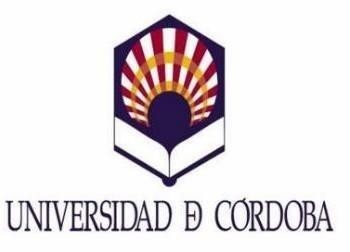 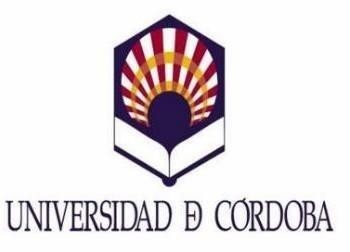 Submodalidad 3.1. Estancias breves en centros de investigación extranjerosANEXO III_M3.1.AII. MEMORIA DE ACTIVIDADES REALIZADAS DURANTE LA ESTANCIADATOS DE LA PERSONA BENEFICIARIA:DATOS DE LA ESTANCIA REALIZADA:CENTRO RECEPTORPAÍS	DURACIÓN ESTANCIAFECHA INICIO ESTANCIA	FECHA FIN ESTANCIAAPELLIDOS Y NOMBRE DEL RESPONSABLE DEL GRUPO DE INVESTIGACIÓN EN EL CENTRO RECEPTORCÓDIGO UNIDAD DE GASTO (en caso de cofinanciar parte de la movilidad)TRABAJO REALIZADO (máximo 8.000 caracteres):MODALIDAD 3. ACCIONES COMPLEMENTARIASSubmodalidad 3.1. Estancias breves en centros de investigación extranjerosM3.1.AII. MEMORIA DE ACTIVIDADES REALIZADAS DURANTE LA ESTANCIA TRABAJO REALIZADO (CONT.)DOCUMENTACIÓN QUE SE APORTA A ESTA MEMORIA: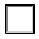 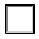 En Córdoba, a	de	de 202_La persona beneficiaria:Fdo:  	DIRIGIDO A LA JEFATURA DEL SERVICIO DE GESTIÓN DE LA INVESTIGACIÓN